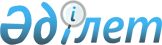 О внесении изменений и дополнений в Водный кодекс Республики КазахстанЗакон Республики Казахстан от 24 декабря 1996 г. N 58-1     Внести в Водный кодекс Республики Казахстан, принятый ВерховнымСоветом Республики Казахстан 31 марта 1993 г. (Ведомости ВерховногоСовета Республики Казахстан, 1993 г., N 7, ст. 149), следующиеизменения и дополнения:     1. В статье 4:     в пункте 1 слово "исключительной" исключить;     пункт 3 исключить;     пункты 4 и 5 считать соответственно пунктами 3 и 4.     2. Название главы II изложить в следующей редакции:     "Глава II. Компетенция государственных органов РеспубликиКазахстан в области регулирования водных отношений".     3. В статье 7:     название изложить в следующей редакции:     "Статья 7. Компетенция Парламента Республики Казахстан";     в абзаце первом слова "Верховного Совета" заменить словом"Парламента";     абзацы второй, третий и пятый исключить.     4. Статью 8 изложить в следующей редакции:     "Статья 8. Компетенция местных представительных органов -маслихатов".     Ведению местных представительных органов - маслихатов впределах соответствующих административно-территориальных единицподлежат:     установление условий общего водопользования;     контроль за исполнением и охраной вод".     5. Статьи 9 и 10 исключить.     6. Абзац двенадцатый статьи 12 изложить в следующей редакции:     "установление ставок платы за водные ресурсы, забираемые изповерхностных и подземных источников".     7. Дополнить статьей 14-1 следующего содержания:     "Статья 14-1. Компетенция акима поселка, аула (села).     Ведению акима поселка, аула (села) на территориисоответствующего населенного пункта подлежат:     установление условий общего водопользования;     контроль за использованием и охраной вод".     8. Пункт 5 статьи 47 изложить в следующей редакции: 

       "5. Порядок и условия взимания платы за пользование водными ресурсами определяются Правительством Республики Казахстан". 

      9. В пункте 2 статьи 52 слова "Советами народных депутатов" заменить словами "исполнительными органами". 

      10. В абзаце третьем пункта 2 статьи 54 слова "областными Советами народных депутатов" заменить словами "местными исполнительными органами". 

      11. В пункте 2 статьи 55 слова "Советы народных депутатов" заменить словами "исполнительные органы". 

      12. В пункте 2 статьи 56 слова "Советами народных депутатов" заменить словами "исполнительными органами". 

      13. Статью 123 изложить в следующей редакции: 

      "Статья 123. Международные договоры в области регулирования водных отношений. 

      Если международным договором, ратифицированным Республикой Казахстан, установлены иные правила использования и охраны вод, чем те, которые содержатся в настоящем Кодексе, то применяются правила международного договора". 

 

     ПрезидентРеспублики Казахстан
					© 2012. РГП на ПХВ «Институт законодательства и правовой информации Республики Казахстан» Министерства юстиции Республики Казахстан
				